АДМИНИСТРАЦИЯ ГОРОДА ТОМСКАДЕПАРТАМЕНТ ОБРАЗОВАНИЯМУНИЦИПАЛЬНОЕ АВТОНОМНОЕ ОБРАЗОВАТЕЛЬНОЕ  УЧРЕЖДЕНИЕ ЦЕНТР РАЗВИТИЯ РЕБЁНКА –                                ДЕТСКИЙ САД № 40 г. ТОМСКААртёма ул., д. 2 б, Томск, 634012, тел.: (3822) 56-45-02, факс: (3822) 56-45-02Отчет по реализации плана работы по образованию в интересах устойчивого развития за 2019-2020 учебный годОбщие сведенияТема, над которой работает учреждение. Экологическая грамотностьКакую работу ведете: инновационную, просветительскую, экспериментальную.(нужное подчеркнуть)Укажите вид планирования: проект, план, Дорожная карта, программа, концепция и др (приложите отдельным приложением скан документа)					                            (нужное подчеркнуть)Классы (группы ДОУ), в которых реализуется выбранная тема ОУР. Количество участников (дети): средняя – 26 детей, старшая – 20 детей, подготовительная к школе- 27 детей.Количество участников (педагогические работники, родители): 7 –педагогов, 30-родителей.Количество участников партнерства, прошедших курсы повышения квалификации (по накопительной с 2016 года) на сайте http://moodle.imc.tomsk.ru/Описание мероприятий по направлениям деятельности. Освоение понятийного аппарата образования для устойчивого развития.Описание мероприятийТема  « Культурное наследие русского народа»Форма : «Неделя театра» , « Поляна сказок»,  семинар для педагогов « Культурное и природное наследие народа»Краткое содержание (1-2 предложения, 1-2 фото), количество участников, уровень мероприятия:  МАДОУ 40, родители, педагоги, дети- 150 чел.  Ежегодно в ДОУ проходит неделя « Традиции и обычаи русского народа», по окончанию недели силами детей, родителей и педагогов ставятся театрализованные постановки, где обязательным условием является работа со сказкой с использование «метода аналогий» и в конце театральной  постановки  дети  для зрителей показывают «зеленую аксиому» и сообщают о ценности сказки.          Очень интересна форма работы « Поляна сказок», где сказку может почитать родитель, школьники, совместно обсудить и показать ее экологическую ценность, подведя к одной из «зеленых аксиом»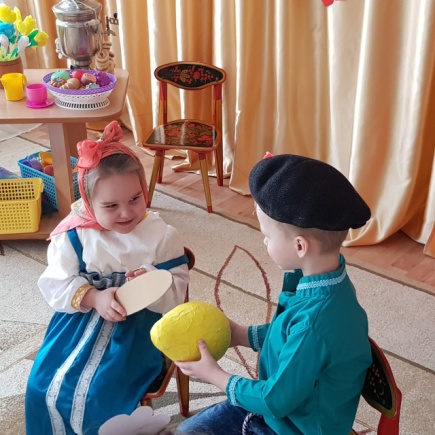 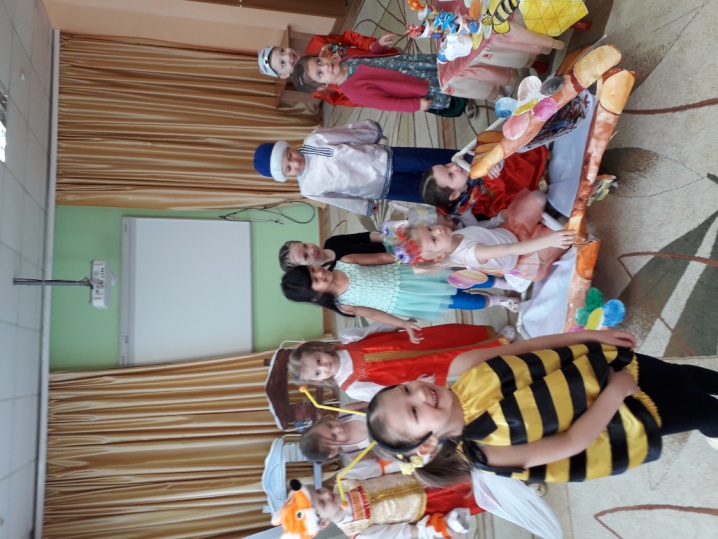 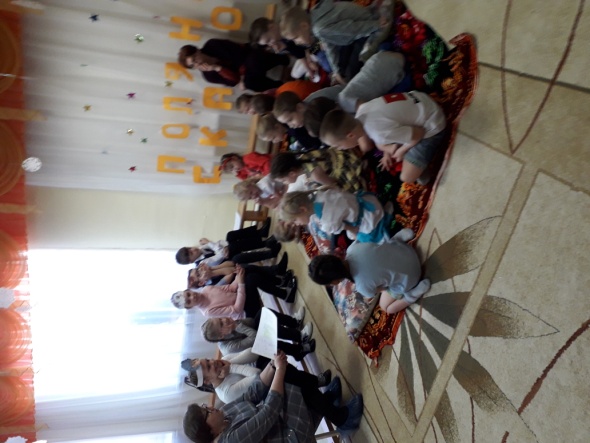 Тема: «Я – исследователь»Форма : конференцияКраткое содержание (1-2 предложения, 1-2 фото), количество участников, уровень мероприятия:   55 детей +55 родителей+ 7 педагогов. Ежегодно проводятся детские конференции «Я-исследователь». Если раньше они больше носили информационных характер, о каких либо объектах природы, то сейчас это больше исследовательские проекты, где дети  пытаются найти место изучаемому объекту во взаимосвязи со всеми окружающими системами и другими объектами. Дети пытаются отметить  важность  изучаемого объекта в большом мире биологического разнообразия. Конференции проходят как в группах, так и в залах с привлечение родителей и детей других групп.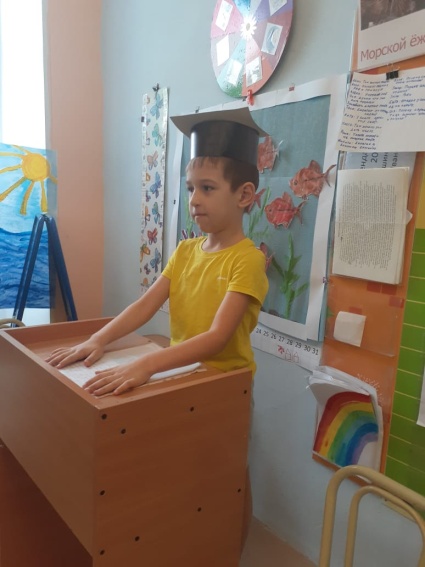 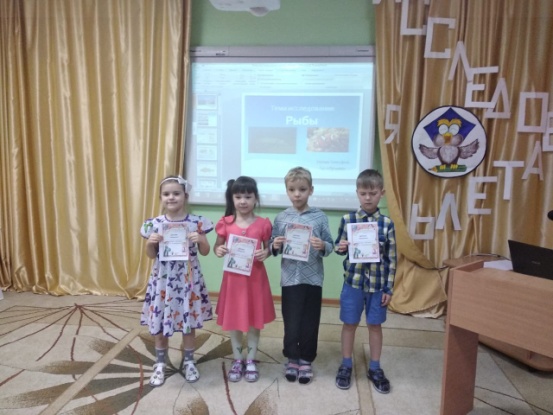 Распространение идей и ценностей образования для устойчивого развития среди педагогической общественности, детей и их родителей.Тема: «Хартия Земли»Форма: мастер- классКраткое содержание (1-2 предложения, 1-2 фото), количество участников, уровень мероприятия. МАДОУ 40,  21 педагог. Педагоги познакомились с «Хартией Земли» ее четырьмя столпами и шестнадцатью принципами Хартии Земли, отметили, что многие цели устойчивого развития  вытекают из «Хартии Земли»Тема « Зеленые аксиомы»Форма « Стендовый доклад»Краткое содержание: количество участников – 140 родителей. Вниманию родителей предложены « зеленые  аксиомы»  и информация о необходимости соблюдения «законов природы»Оказание консультационной помощи учителям и воспитателям, участвующим в проектах сетевого партнерства.Тема « Подготовка к участию во всероссийском форуме»Форма: консультацииКраткое содержание (1-2 предложения, 1-2 фото), количество участников, уровень мероприятия. 7 педагогов МАДОУ 40  готовили  материалы для участия в форуме, которые были использованы  в работе с детьми и получили положительную оценку со стороны детей.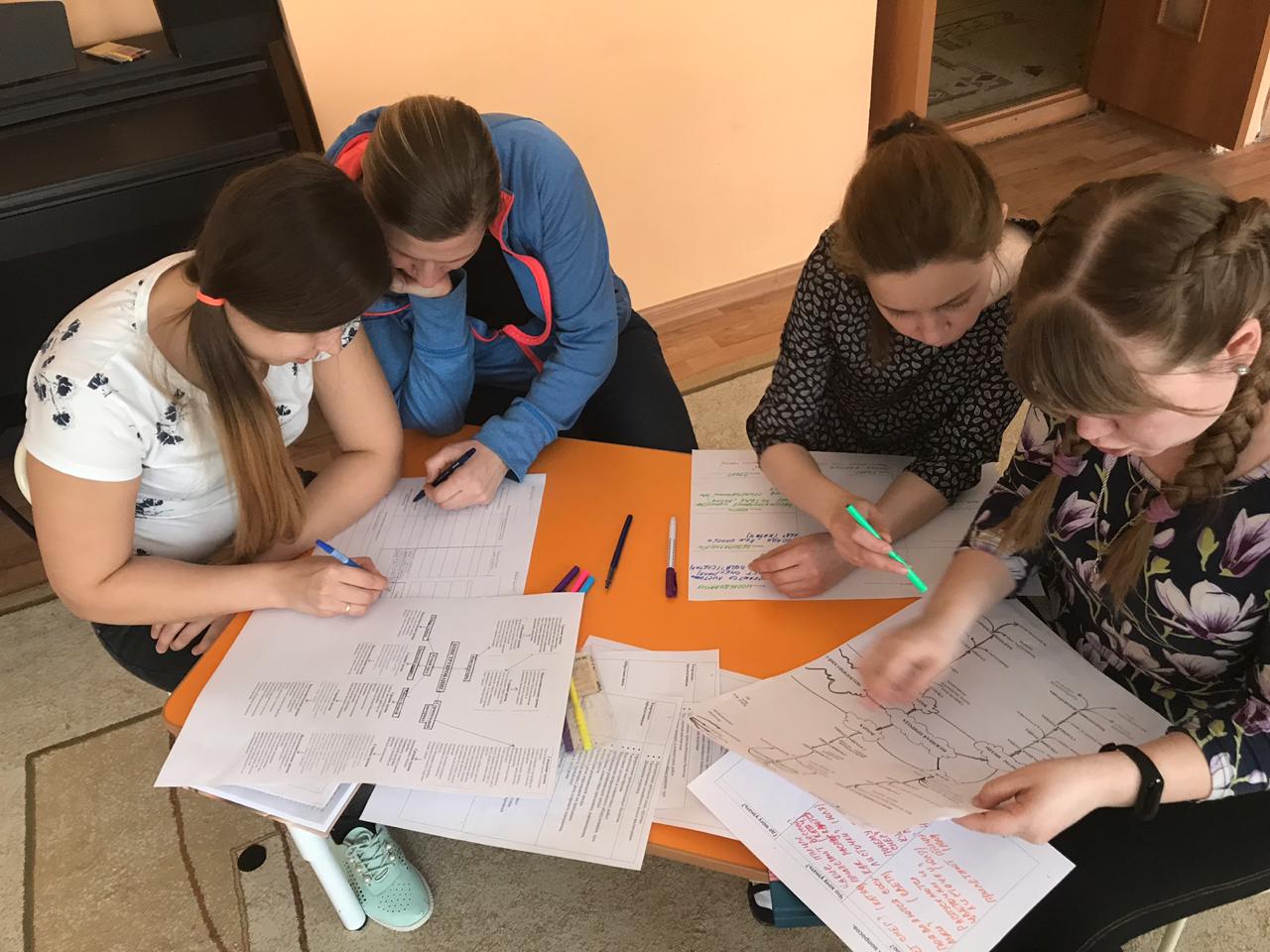 Разработка и апробация программ внеурочной деятельности по ЭОУР, УМК «Экология учебной деятельности» (Дзятковская Е.Н.), др. региональных материалов (указать конкретно) Тема « Горница –узорница»Форма: Кружковая работаКраткое содержание (1-2 предложения, 1-2 фото), количество участников, уровень мероприятия. Количество участников – 30 человек. Милованова Ольга Анатольевна реализует  программу кружка «Горница- узорница»  для детей 3- 7 лет. Цель- сохранение и укрепление знаний дошкольниках о традициях и обычаях русского народа.  Знакомит и родителей с  итогами своей работы на мастер- классах.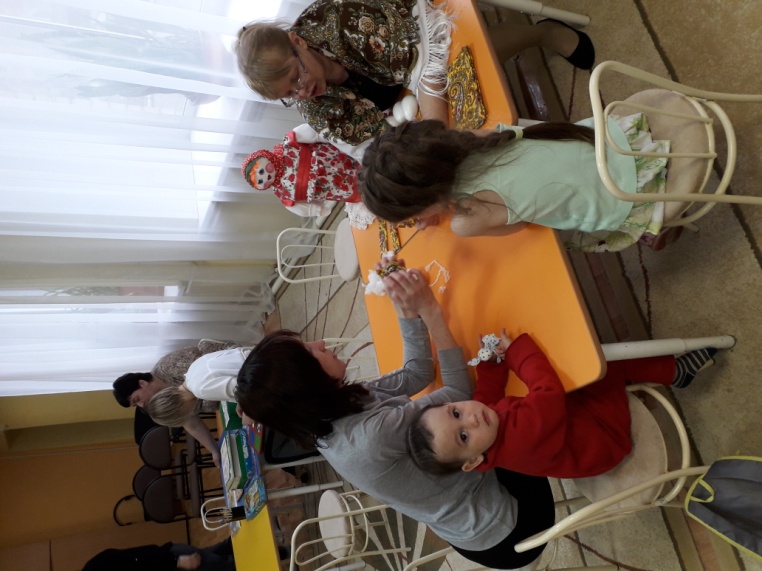 Мероприятия для достижения Целей Устойчивого развития – всемирного списка мероприятий, которые необходимо провести для ликвидации нищеты, уменьшения неравенства и интенсивного изменения климата (ЦУР-17 https://www.un.org/sustainabledevelopment/ru/sustainable-development-goals/ )Тема:  «Цель 12- ответственное потребление и производство» Форма: акция « Бумага во благо»Краткое содержание (1-2 предложения, 1-2 фото), количество участников, уровень мероприятия.  Несколько лет  ДОУ участвует в акции « Бумага во благо». Дети очень хорошо знают, что разумное потребление  бумаги и сбор макулатуры поможет сохранить не одно дерево и сэкономить бюджет.Разработка и апробация моделей управления образовательным учреждением на основе идей устойчивого развития (зеленые школы) и др.ТемаФормаКраткое содержание (1-2 предложения, 1-2 фото), количество участников, уровень мероприятия.Укажите публикации (при наличии): Тема. «Семь чудес томской области»Автор, должность. Авторский коллектив МАДОУ 40( Рыжова С.И. , старший воспитатель, Бондаренко В.Л., Саженова О.Ф., Минина Т.Г.-воспитатели,чуракова Т.А. – ифк)Выходные данные сборника/журнала и т.п. Материалы Первого Всероссийского фестиваля научно-практических разработок по образованию для устойчивого развития на онлайн платформе http://partner-unitwin.net. «Семь чудес томской области»Тема. «Земля просит о помощи»Автор, должность. Саженова О.Ф., воспитательВыходные данные сборника/журнала и т.п. Материалы Первого Всероссийского фестиваля научно-практических разработок по образованию для устойчивого развития на онлайн платформе http://partner-unitwin.net. «Земля просит о помощи»Выводы по отчету: Проведено 11 мероприятий (указать общее количество), из них для педагогических работников 4(указать количество)-4, для обучающихся (указать количество) -4, для родителей (или другой общественности)- 3 . общее количество участников  247 человек, из них 87 обучающихся, 21 педагогических работников, 139 родителей.Укажите, какой опыт по ЭО УР можете представить в рамках вебинаров на сайте: http://moodle.imc.tomsk.ru. Необходимо указать, если представляете опыт учреждения:Полное наименование по Уставу, Контактная информация ответственного лица: ФИО полностью, телефон, e-mailСроки представления опыта ( вебинар размещается в записи на сайте: http://moodle.imc.tomsk.ru)Тема.Отчет оформляется на бланке ОУ ( word и скан документа: два формата!!!) необходимо отправить по e-mail: zlobina@imc.tomsk.ru  (Злобиной А.К.) до 20.06.2020г. Сводный отчет будет направлен Е.Н. Дзятковской, профессору ФГГНУ «Институт содержания и методов обучения» РАО, д.б.н. и вставлен на сайт: http://moodle.imc.tomsk.ruЗаведующий _____________________Андриянова  Н.Г.